Ostrołęka …………………………………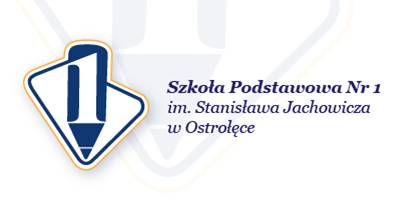 …………………………………..…….Nazwisko i imię wnioskodawcy………………………….……….……Adres do korespondencji……………………………………….Telefon kontaktowyKARTA  ZGŁOSZENIA do Szkoły Podstawowej nr 1 im. Stanisława Jachowicza w OstrołęceZgłoszenie do klasy ……………………………. na rok szkolny ……………………………………Imię i nazwisko dziecka ……………………………………………………………………….Data urodzenia ……………………………………………………………...…………………….Numer PESEL dziecka …………………………………………………………………………..Miejsce zamieszkania dziecka …………………………………………..….……………….Imię i nazwisko matki/prawnego opiekuna …………………………………………..Miejsce zamieszkania……………………………………………………..…………………………………Telefon kontaktowy ……………………………………………………………..…………………………..Imię i nazwisko ojca/prawnego opiekuna ………………………………..…………..Miejsce zamieszkania………………………………………………………….……………………………Telefon kontaktowy ………………………………………………………………………….……………..Jestem świadomy/a   odpowiedzialności karnej za złożenie fałszywego oświadczenia *					……………………………………..					Podpis rodziców/prawnego opiekunaWyrażam zgodę na :⎕Na przetwarzanie danych dla celów przeprowadzenia rekrutacji⎕Na przetwarzanie danych w zakresie dalszej edukacja                                     ……………………………………..					Podpis rodziców/prawnego opiekuna* Zgodnie z art. 233 § 1 Kodeksu karnego – kto, składając zeznanie mające służyć za dowód w postępowaniu sądowym lub innym postępowaniu prowadzonym na podstawie ustawy, zezna nieprawdę lub zataja prawdę, podlega karze pozbawienia wolności do lat 3.